ΟΙΚΟΝΟΜΙΚΗ ΠΡΟΣΦΟΡΑΗ παρούσα αφορά εργασίες συντήρησης ηλεκτρικών εγκαταστάσεων κτιρίων της Δ.Ε. Αμφίκλειας (EL644 270202) όπως αυτές περιγράφονται στην σχετική τεχνική έκθεση.………………………………………………(Τόπος και ημερομηνία)Ο ΠροσφέρωνΕΛΛΗΝΙΚΗ ΔΗΜΟΚΡΑΤΙΑ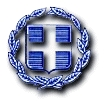 ΠΕΡΙΦΕΡΕΙΑ ΣΤΕΡΕΑΣ ΕΛΛΑΔΑΣΔΗΜΟΣ ΑΜΦΙΚΛΕΙΑΣ-ΕΛΑΤΕΙΑΣ ΤΜΗΜΑ ΤΕΧΝΙΚΗΣ ΥΠΗΡΕΣΙΑΣΕλάτεια :     Αριθ. Πρωτ. :  Ταχ. Δ/νση.      : ΕλάτειαΤαχ.Κώδικας   : 35004Πληροφορίες   : Ευστάθιος ΚαρούμπηςΤηλέφωνο        : 22343-50217/115                                                    Fax                  : 22340-31898                                                          E-mail : e.karoumpis@dimos-amfiklias-elatias.gr                                                                                         ΕΡΓΑΣΙΕΣ ΣΥΝΤΗΡΗΣΗΣ ΕΓΚΑΤΑΣΤΑΣΕΩΝ ΚΤΙΡΙΩΝ ΔΕ ΑΜΦΙΚΛΕΙΑΣ - ΗΛΕΚΤΡΙΚΑ ΚΑΕ: 30.6261.0004CPV:  50711000-2	Υπηρεσίες επισκευής και συντήρησης ηλεκτρολογικών εγκαταστάσεων κτιρίουΑ/ΑΥΛΙΚΑΜΟΝΑΔΑ ΜΕΤΡΗΣΗΣ ΠΟΣΟΤΗΤΑ ΤΙΜΗ ΜΟΝΑΔΑΣ (€)ΣΥΝΟΛΟ (€)Αλλαγή κυκλοφορητή Wilo 40/80 τεμ1Αλλαγή πίνακα (ρελέ , ασφάλειες)τεμ1Αντικατάσταση πριζών schukoτεμ35Αλλαγή καλωδίων εσωτερικά (NYΑ) και εξωτερικά (NYY) μ120Αλλαγή ντουί Ε27τεμ16ΣΥΝΟΛΟ ΥΛΙΚΩΝΕΡΓΑΣΙΑώρες51ΣΥΝΟΛΟ ΕΡΓΑΣΙΑΣΣΥΝΟΛΟΦΠΑ 24%ΓΕΝΙΚΟ ΣΥΝΟΛΟ